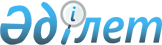 О порядке приватизации нефтегазодобывающего управления "Каламкас" акционерного общества "Мангистаумунайгаз"
					
			Утративший силу
			
			
		
					Постановление Правительства Республики Казахстан от 11 июня 1996 г. N 728. Утратило силу - постановлением Правительства РК от 28 июня 1996 г. N 830. ~P960830



          В целях обеспечения стабильной работы и перспективной разработки
месторождений, а также осуществления мероприятий по охране окружающей
природной среды Правительство Республики Казахстан постановляет:




          1. Государственному комитету Республики Казахстан по управлению
государственным имуществом и Министерству нефтяной и газовой
промышленности Республики Казахстан в установленном законом порядке
передать государственному комитету Республики Казахстан по
приватизации имущество нефтегазодобывающего управления "Каламкас"
акционерного общества "Мангистаумунайгаз".




          2. Государственному комитету Республики Казахстан по приватизации
в соответствии с действующим законодательством, с учетом
внешнеэкономических интересов Республики Казахстан, осуществить
продажу имущественного комплекса нефтегазодобывающего управления
"Каламкас" на закрытом тендере.




          3. Контроль за выполнение настоящего постановления возложить на
Заместителя Премьер-Министра Республики Казахстан Г.Г. Штойка.





     Премьер-Министр
  Республики Казахстан


					© 2012. РГП на ПХВ «Институт законодательства и правовой информации Республики Казахстан» Министерства юстиции Республики Казахстан
				